КРЕПС ЭКСПРЕСС РЕМОНТНЫЙ СОСТАВДля наружных и внутренних работ ОписаниеКРЕПС ЭКСПРЕСС – сухая строительная смесь, состоящая из цемента, мелкозернистого фракционированного песка, модифицированная специальными добавками. При смешивании с водой образует пластичную растворную смесь со свойствами быстрого твердения. После затвердевания образует прочный  морозостойкий раствор.Соответствует ГОСТ Р 56378-2015.НазначениеКРЕПС ЭКСПРЕСС предназначена для быстрого ремонта бетона, штукатурки, а также заделки трещин, небольших выбоин  внутри и снаружи зданий; быстрой фиксации анкерных элементов; устройства маяков; при электромонтажных и сантехнических работах.Подготовка основанияОснование должно быть прочным, твердым и очищенным от пыли, грязи, остатков старых красок, масляных пятен и незакрепленных частиц. Непосредственно перед началом работы основание следует смочить водой или обработать грунтовкой.Рабочая температура основания, раствора и окружающей среды должна быть не ниже +5°С.ВНИМАНИЕРемонтная смесь КРЕПС ЭКСПРЕСС нельзя использовать при выравнивании окрашенных поверхностей.Приготовление растворной смесиЗалить в емкость чистой воды комнатной температуры(15-20оС) из расчета 0.18 -  на  сухой смеси и засыпать в нее необходимое количество ремонтной смеси. Перемешать до получения однородной смеси. Расход материала зависит от объема выполняемых работ. ВНИМАНИЕ: Не следует готовить единовременно большое количество растворной смеси, поскольку время пригодности свежеприготовленного раствора не превышает 6 –10 минут!НанесениеС помощью металлического шпателя локальные углубления и дефекты полностью заполняются свежеприготовленной растворной смесью КРЕПС ЭКСПРЕСС. Для достижения лучшего результата следует работать небольшими порциями раствора. После заполнения излишки материала удаляются. Поверхность окончательно заглаживается шпателем, смоченным водой.  Максимальный слой в одно нанесение до . При необходимости возможно послойное нанесение смеси через 10-15 минут до полного заполнения локального дефекта. Очистка инструментаИнструмент очищается водой сразу после окончания работ. Воду, использованную для очистки инструмента, нельзя применять для приготовления новой смеси.Техника безопасностиЛица, занятые в производстве работ со смесями должны быть обеспечены специальной одеждой и средствами индивидуальной защиты в соответствии с отраслевыми нормами.Упаковка и хранениеПоставляется в мешках по 5 и 25 кг.Хранить в упакованном виде на поддонах, избегая увлажнения и обеспечивая сохранность упаковки.Гарантийный срок хранения – 6 месяцев с даты изготовленияОсобенностиБыстротвердеющая ремонтная смесь, время твердения 6 – 10 минут.применяется внутри и снаружи зданий.водостойкая, морозоустойчивая (F 25).марочная прочность на сжатие М150.позволяет быстро выполнить ремонт локальных дефектов, изготовить маяки, укрепить анкера и т.п.слой нанесения в один прием до 40 мм.Технические характеристикиСмесь сухая строительная ремонтная КРЕПС ЭКСПРЕСС М150, F25, ТУ 23.64.10-007-38036130-2018Наименование показателяНормируемые значенияНаибольшая крупность зерен заполнителя0,63 ммРасход материала для использования 1,8 кг/дм3 (для заделки дефекта объемом 1 дм3 (1л) потребуется 1,8 кг смеси)Количество воды затворения:- на 1 кг смеси- на 5 кг смеси- на 25 кг смеси0,18-0,21 л0,9-1,05 л4,5-5,25 лВремя пригодности раствора к использованию6 минутНачало схватывания5-7 минКонец схватывания7-10 минПредел прочности на сжатие:- в возрасте 1 суток, не менее- в возрасте 28 суток, не менее4,0 МПа15 МПа (М150)Максимальная толщина нанесения40 ммМорозостойкость, не менее25 циклов (F25)Температура примененияот +5ºС 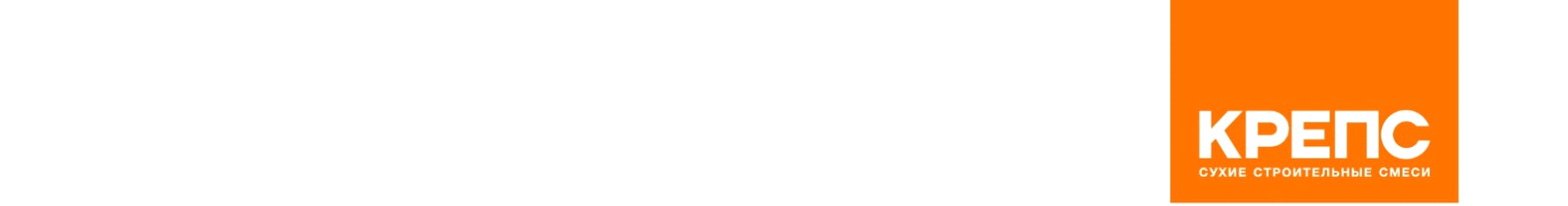 